Srdečně vás zveme na naši 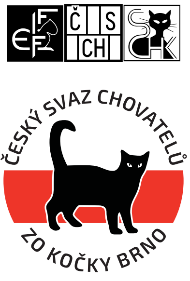 Propagační výstavu koček ZO Kočky BrnoUlita Blansko, Boženy Němcové 2a , 678 01 Blansko 12.3 2016  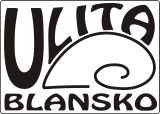 Přijďtě se seznámit, posedět a popovídat si s kolegy ze ZO Koček Brno do příjemného 
prostředí blanenské čajovny a klubu Ulita (www.ulitablansko.cz). Během propagační výstavy seznámíme návštěvníky s problematikou chovu koček a plemeny koček. Zodpovíme jejich dotazy a zvýšíme povědomí o naší organizaci. Část zisku bude poskytnuta Spolku pro opuštěná zvířata. Přihlášky:Elektronicky zašlete na ales@kosina.biz Info na telefonu +420 730 807 077Uzávěrka: 5.3.2016 nebo 20 kočekVýstavní podmínky: Kočky se musí po celou dobu trvání výstavy nacházet v dekorovaných klecích. Vystavovatelé vystavují na vlastní riziko, uplatňování nároku na odškodnění nebude akceptováno. Veterinární podmínky: Všechny kočky musí být v imunitě proti panleukopenii a komplexu kočičí rýmy. Očkování musí být platné dle vyznačení veterinárním lékařem v očkovacím prů kazu/Petpasu/. Prvotní vakcinace musí být provedena nejpozději 15 dnů před výstavou. Kočky zahraničních vystavovatelů musí být pro vstup do České republiky očkovány proti vzteklině tak, aby v den přechodu státní hranice byly v imunitě podle údajů vý- robce konkrétní vakcíny a veterináře, který vakcinaci provedl. Kočky jakéhokoliv stáří trvale chované na území ČR nemusí být pro výstavy konané v ČR očkovány proti vzteklině. Parkování zdarma v přilehlých ulicích Program: 
9:00 – 10:00 – přejímka zvířat 
10:00 – 17:00 – propagační výstava dle programu (ukázka posuzování kočky, vysvětlení charakteristických znaků plemen, diskuze chovatelů s návštěvníky) Další informace najdete na www.kockybrno.cz,  TĚŠÍME SE NA VAŠI ÚČAST